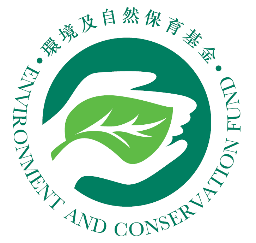 環境及自然保育基金環保教育和社區參與項目計劃 參加者意見調查 — 活動前Environment and Conservation Fund Environmental Education and Community Action ProjectsOpinions Survey of Participants – Pre-activity進行參加者意見調查，目的是評估活動成效，作為檢討改善的根據。請在適當空格內加上號或回答問題，以記下您的意見，謝謝。
The purpose of opinions survey is to assess the effectiveness of the activity for reference of future review and enhancement.  Please mark a “” against or fill in the appropriate box to mark your comments.  Thank you.第一部分 Part 1第二部分 Part 2謝謝您的寶貴意見 
Thank you for your valuable comments你從何得知上述環保活動？How do you know about the above environmental protection activity? 	網頁 Website 	學校 School 	親友介紹 Introduced by relatives and friends 	社交媒體，如Social platform, e.g. Facebook/Instagram 	其他 Others _______________________________2.你曾經參加過哪些環保活動？What kinds of environmental protection activities have you participated in before?（可選擇多於一項）(May tick more than one) 	講座 Talk 	工作坊（如製作環保手工皂、再造紙等）	Workshop (e.g. making soap, recycled paper, etc.) 	比賽 Competition 	實地考察 Field study 	展覽 Exhibition 	植樹活動 Tree planting 	清潔海岸 Clean shorelines		其他 Others _______________________________參與上述活動前，我認為：Before participating in the above activity, I think:參與上述活動前，我認為：Before participating in the above activity, I think:非常同意Strongly agree同意Agree中立Neutral不同意Disagree非常不同意Strongly disagree知識 (Knowledge)知識 (Knowledge)知識 (Knowledge)知識 (Knowledge)知識 (Knowledge)知識 (Knowledge)知識 (Knowledge)知識 (Knowledge)我認識環境及自然保育基金I know about the Environment and Conservation Fund我理解甚麼是生物多樣性 
I understand what biodiversity is我知道甚麼是生態系統
I know what ecosystem is我知道生物多樣性的重要性
I know the importance of biodiversity行為 (Behaviour)行為 (Behaviour)行為 (Behaviour)行為 (Behaviour)行為 (Behaviour)行為 (Behaviour)行為 (Behaviour)行為 (Behaviour)我經常到郊外享受自然環境
I often visit the countryside to enjoy the natural environment我不會破壞自然環境 
I will not cause any harm to the natural environment我有避免使用即棄塑膠產品（如即棄餐具、樽裝水等）
I avoid the use of single-use plastic products (e.g. disposable tableware, bottled water, etc.)我有參與廢物分類和回收
I will now participate in waste separation and recycling我有自備購物袋、手帕、水樽、可重用餐具和飲管等，避免製造廢物 
I bring my own shopping bag, handkerchief, water bottle, reusable cutlery, straw and tableware, etc. to avoid the generation of waste我有經常參與生物多樣性的保育工作 
I often participate in biodiversity conservation activities我有留意關於生物多樣性的資訊
I pay attention to information related to biodiversity態度 (Attitude)態度 (Attitude)態度 (Attitude)態度 (Attitude)態度 (Attitude)態度 (Attitude)態度 (Attitude)態度 (Attitude)我認為保護環境是每個人的責任I think it is everybody’s responsibility to protect the environment我會遊說家人或朋友愛護環境和珍惜天然資源（如實踐綠色生活、「無痕山林」遊覽郊野等）
I will persuade my family members or friends to care for the environment and conserve natural resources (e.g. adopt green living, ‘leave no trace’ when visiting the countryside, etc.)我認為改變日常生活習慣（如選擇可持續海產菜單）可幫助保護生物多樣性 
I think changing habits (e.g choosing sustainable seafood menu) can protect biodiversity我願意改變生活模式為更好的環境作出貢獻 
I am willing to change my living style to contribute to a better environment期望 Expectation期望 Expectation期望 Expectation期望 Expectation期望 Expectation期望 Expectation期望 Expectation期望 Expectation上述活動會豐富我對環保認識The above activity will enrich my knowledge on environmental protection上述活動會令我更關注環境保護的重要The above activity will raise my awareness on the importance of environmental protection其他意見／建議 Other comments/suggestions